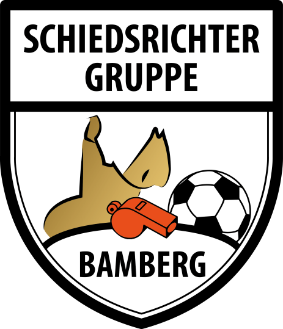 Steckbrief / Kurzporträt für unsere HomepageVorname:PassbildNachname:PassbildSpitzname:PassbildGeburtstag:PassbildFamilienstand:PassbildBeruf:PassbildWohnort:PassbildHobbys:PassbildLieblingsverein:PassbildSchiedsrichter seit:Schiedsrichter seit:Warum wurdest du Schiedsrichter:Warum wurdest du Schiedsrichter:Mein Vorbild ist:Mein Vorbild ist:Lieblingsbücher:Lieblingsbücher:Lieblingsfilme:Lieblingsfilme:3 Worte, die mich beschreiben:3 Worte, die mich beschreiben:So halte ich mich fit:So halte ich mich fit:An dieses Spiel erinnere ich mich zurück, weil:An dieses Spiel erinnere ich mich zurück, weil:Datenschutzerklärung:Mit dem Ausfüllen und Zurücksenden erkläre ich mich einverstanden, dass die oben angeführten Daten auf der Homepage der SRG Bamberg veröffentlicht werden!